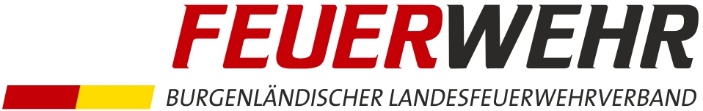 	Wechsel zu einer anderen FeuerwehrAchtung: Eine aktuelle Tauglichkeitsbestätigung (für aktive Feuerwehrmitglieder) bzw. Beitrittserklärung (für Mitglieder der Feuerwehrjugend) ist beizulegen (auch in digitaler Form möglich). Bereits vorhandene Feuerwehrpässe im Scheckkartenformat sind mit dem Wechsel ungültig und sind für die neue Feuerwehr beim LFKDO neu ausstellen zu lassen.Die Feuerwehrkommandanten der betroffenen Feuerwehren geben hierzu ihr Einverständnis:	Drucksorte Nr. 105                  Ort, DatumDas Kommando der Feuerwehr: neue Feuerwehrersucht um Aufnahme von:Namegeboren am:GeburtsdatumWohnsitz in der Gemeinde: Straße, Nr., PLZ, Ortin ihre Feuerwehr per: Datum Bisherige Feuerwehr:bisherige Feuerwehrausgetreten am: DatumKommandant der bisherigen FeuerwehrKommandant der neuen Feuerwehr